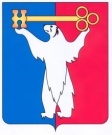 АДМИНИСТРАЦИЯ ГОРОДА НОРИЛЬСКАКРАСНОЯРСКОГО КРАЯРАСПОРЯЖЕНИЕ 11.12.2019	    г. Норильск                                                 № 6464О внесении изменений в распоряжение Администрации города Норильска от 17.03.2016 № 1035 В связи с внутриструктурными изменениями в Администрации города Норильска, на основании Положения об Управлении городского хозяйства Администрации города Норильска, утвержденного распоряжением Администрации города Норильска от 23.10.2019 № 5620, и Устава МКУ «Управление жилищно-коммунального хозяйства», утвержденного распоряжением начальника Управления имущества Администрации города Норильска от 15.10.2019 № 150-295,Внести в распоряжение Администрации города Норильска от 17.03.2016 № 1035 «О рассмотрении обращений потребителей по вопросам надежности теплоснабжения в Администрацию города Норильска» (далее – Распоряжение) следующие изменения: Пункты 1, 2, 2.1, 2.2, 3, 4 Распоряжения изложить в следующей редакции: «1. Уполномочить муниципальное казенное учреждение «Управление жилищно-коммунального хозяйства» (далее – МКУ «УЖКХ») на прием, регистрацию и передачу на рассмотрение в Управление городского хозяйства Администрации города Норильска обращений, поступающих в адрес Администрации города Норильска от потребителей муниципального образования город Норильск по вопросам надежности теплоснабжения (далее – обращения Потребителей по вопросам надежности теплоснабжения).1.1. Уполномочить Управление городского хозяйства Администрации города Норильска на рассмотрение обращений Потребителей по вопросам надежности теплоснабжения и принятие мер в порядке, пределах и сроки, определенные разделом IX Правил организации теплоснабжения Российской Федерации, утвержденных Постановлением Правительства Российской Федерации от 08.08.2012 № 808 (далее - Правила организации теплоснабжения). 2. Назначить ответственными: 2.1. Главных специалистов отдела оперативного контроля МКУ «УЖКХ» в соответствии с ежемесячными графиками дежурств в части ежедневного, а в течение отопительного периода - круглосуточного приема, регистрации, учета и дальнейшей передачи на рассмотрение в Управление городского хозяйства Администрации города Норильска обращений от потребителей по вопросам надежности теплоснабжения. Телефон 43-70-57, адрес: г. Норильск, пр-т Ленинский, д. 44.2.2. Начальника отдела теплоэнергетики Управления городского хозяйства Администрации города Норильска (в случае его временного отсутствия по причине нахождения в отпуске, командировке, временной нетрудоспособности и т.п. – лицо, официально исполняющее обязанности по должности), в части рассмотрения обращений, указанных в пункте 2.1 настоящего Распоряжения, и принятия мер в рабочие дни с 09-00 до 18-00 часов (в предпраздничные дни с 09-00 до  17-00 часов)  по телефону 43-70-50, добавочный 2303  либо по  адресу  г. Норильск,   ул. Севастопольская, 7, кабинет 217.3. Главным специалистам отдела оперативного контроля МКУ «УЖКХ» осуществлять прием, регистрацию и учет обращений Потребителей по вопросам надежности теплоснабжения в журнале регистрации обращений по форме согласно приложению к настоящему Распоряжению.4. Установить персональную ответственность:4.1. Главных специалистов отдела оперативного контроля МКУ «УЖКХ» в соответствии с ежемесячными графиками дежурств - за надлежащий прием, регистрацию, учет и дальнейшую передачу на рассмотрение в Управление городского хозяйства Администрации города Норильска обращений Потребителей по вопросам надежности теплоснабжения. Начальника отдела теплоэнергетики Управления городского хозяйства Администрации города Норильска (в случае его временного отсутствия по причине нахождения в отпуске, командировке, временной нетрудоспособности и т.п. – лицо, официально исполняющее обязанности по должности) - за своевременное рассмотрение обращений Потребителей по вопросам надежности теплоснабжения и принятие по ним мер в порядке, объеме мероприятий и в сроки, установленные Правилами организации теплоснабжения.».4. В пункте 7 Распоряжения слова «руководителя Администрации» заменить словом «Главы».5. Опубликовать Распоряжение в газете «Заполярная правда» и разместить его на официальном сайте муниципального образования город Норильск.И.о. Главы города Норильска					                     	      А.В. Малков